Занятие по ПДД в первой младшей группе17 июля 2020г. С детьми первой младшей «Умнички» было проведено занятие «Светофор для мамы».Цель: профилактика детского дорожного травматизма в раннем дошкольном возрасте.Задачи:-познакомить детей со светофором;- закрепить знание цветов светофора - красный, желтый, зеленый;-учить детей безопасному поведению на улице.	В гости к ребятам пришла кукла Катя. Воспитатель спрашивает у детишек:-  где у куклы ручки? Где глазки? Какого глазки цвета? А где у детишек глазки? Какого они  цвета? Читает стихотворение  про светофор, предлагает посчитать сколько у светофора глазок?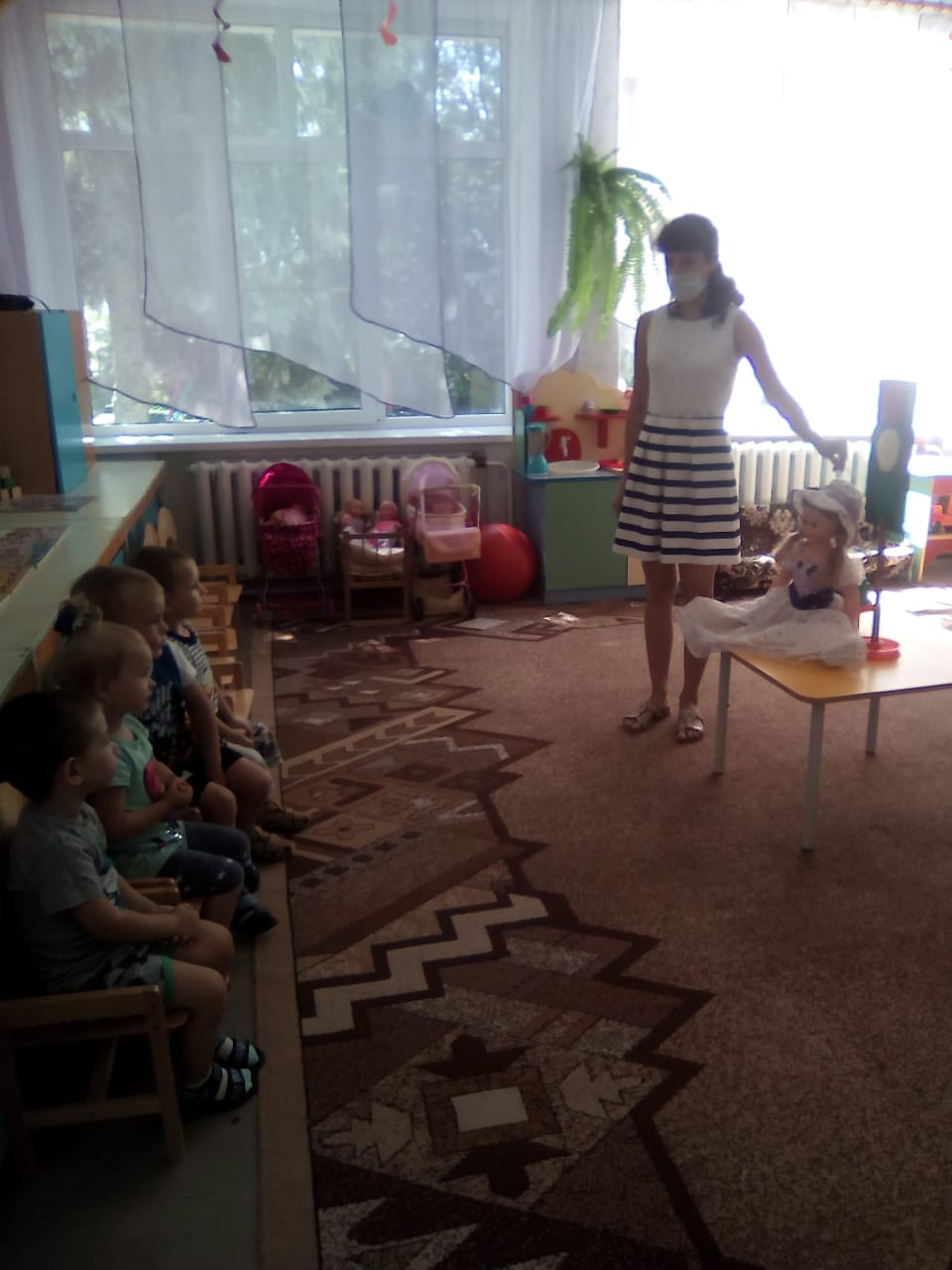 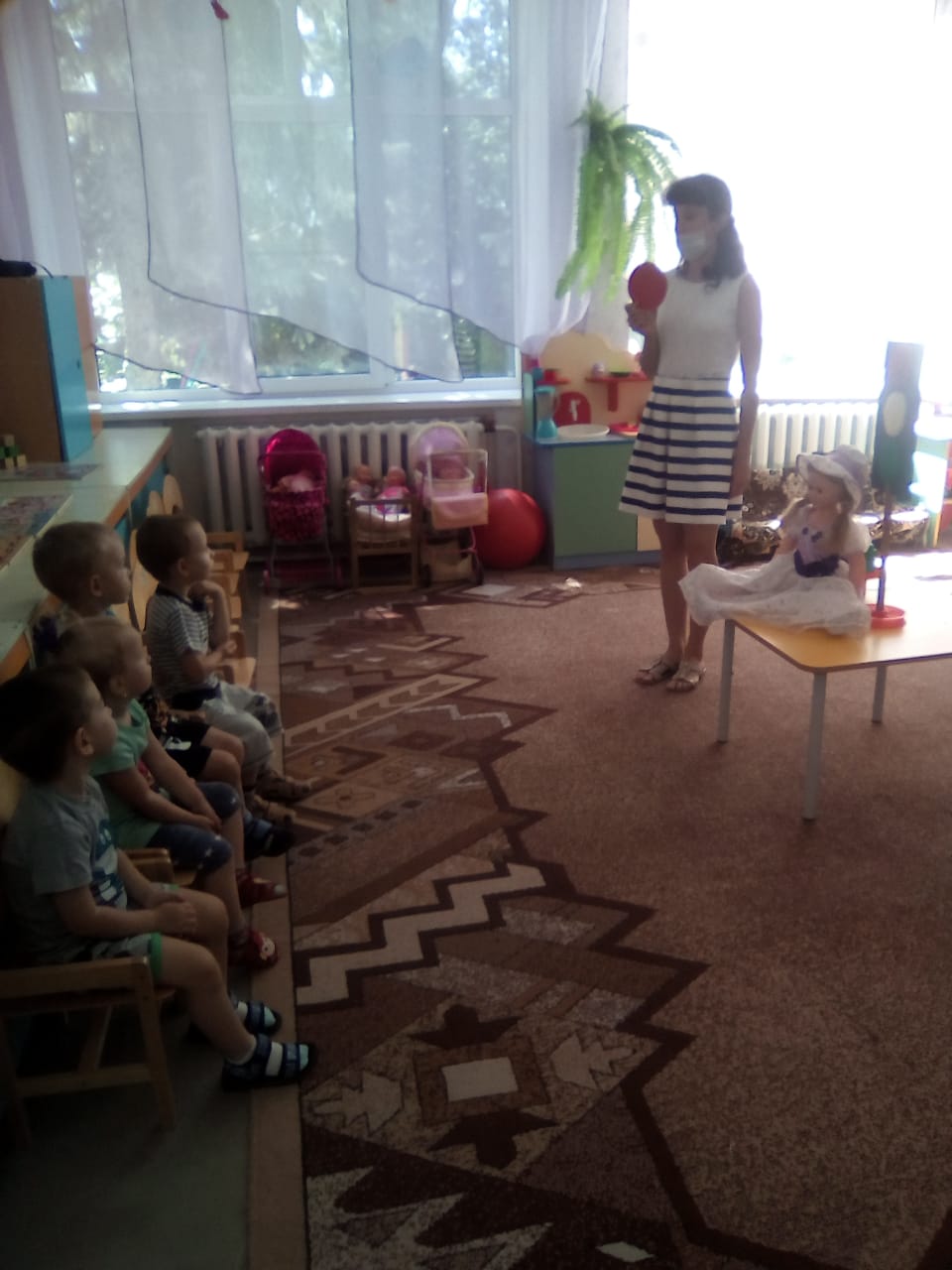 Воспитель рассказывает о функции светофора, его значении в жизни человека.Дети вместе с воспитателем играют в игру «Красный, желтый, зеленый».В завершении занятия кукла Катя предлагает сделать подарок для мам- светофор . Для этого нужно приклеить красный, желтый и зеленый кружки на макет на бумаге. что ребята с удовольствием сделали и вручили их своим мамам.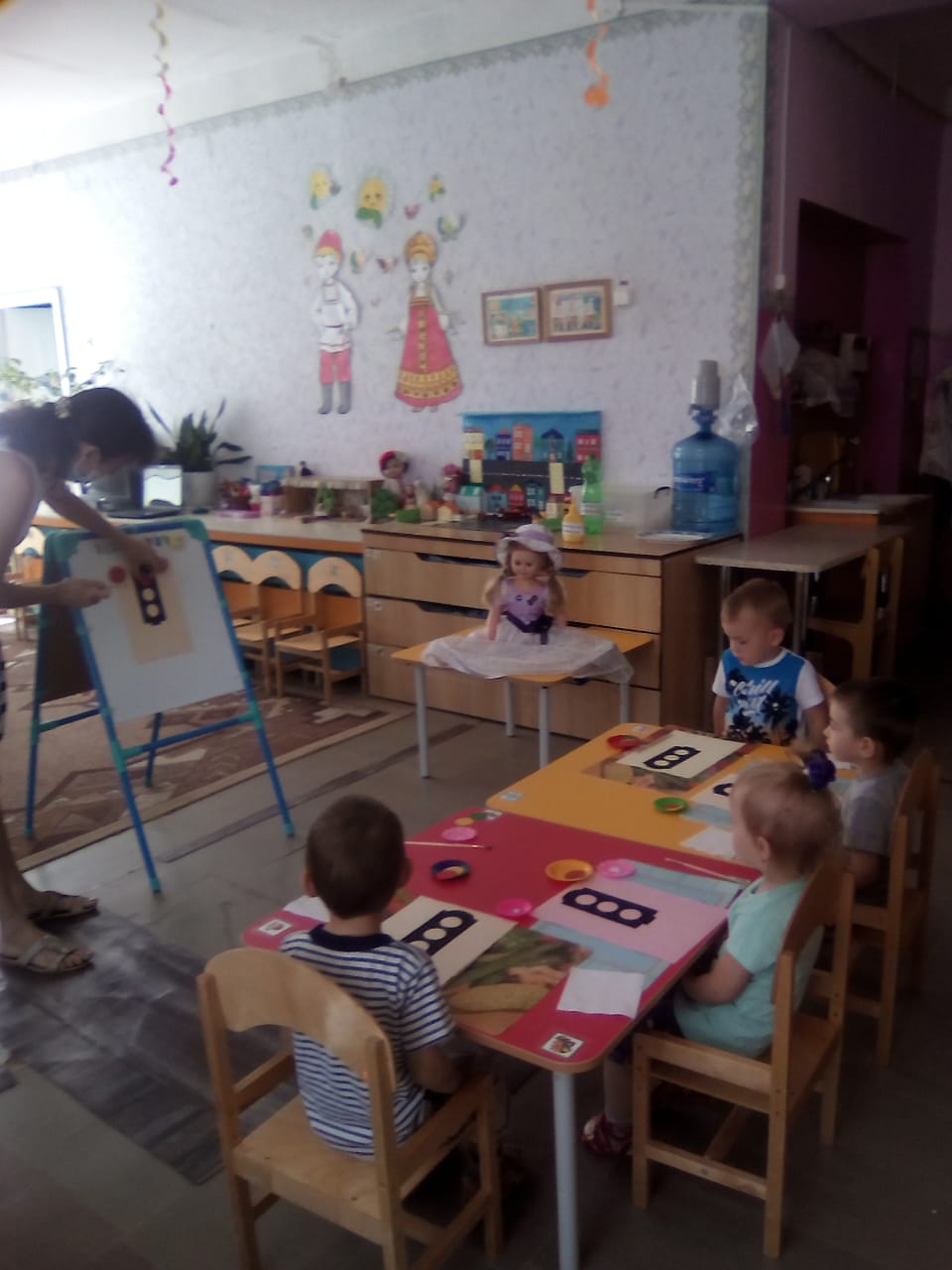 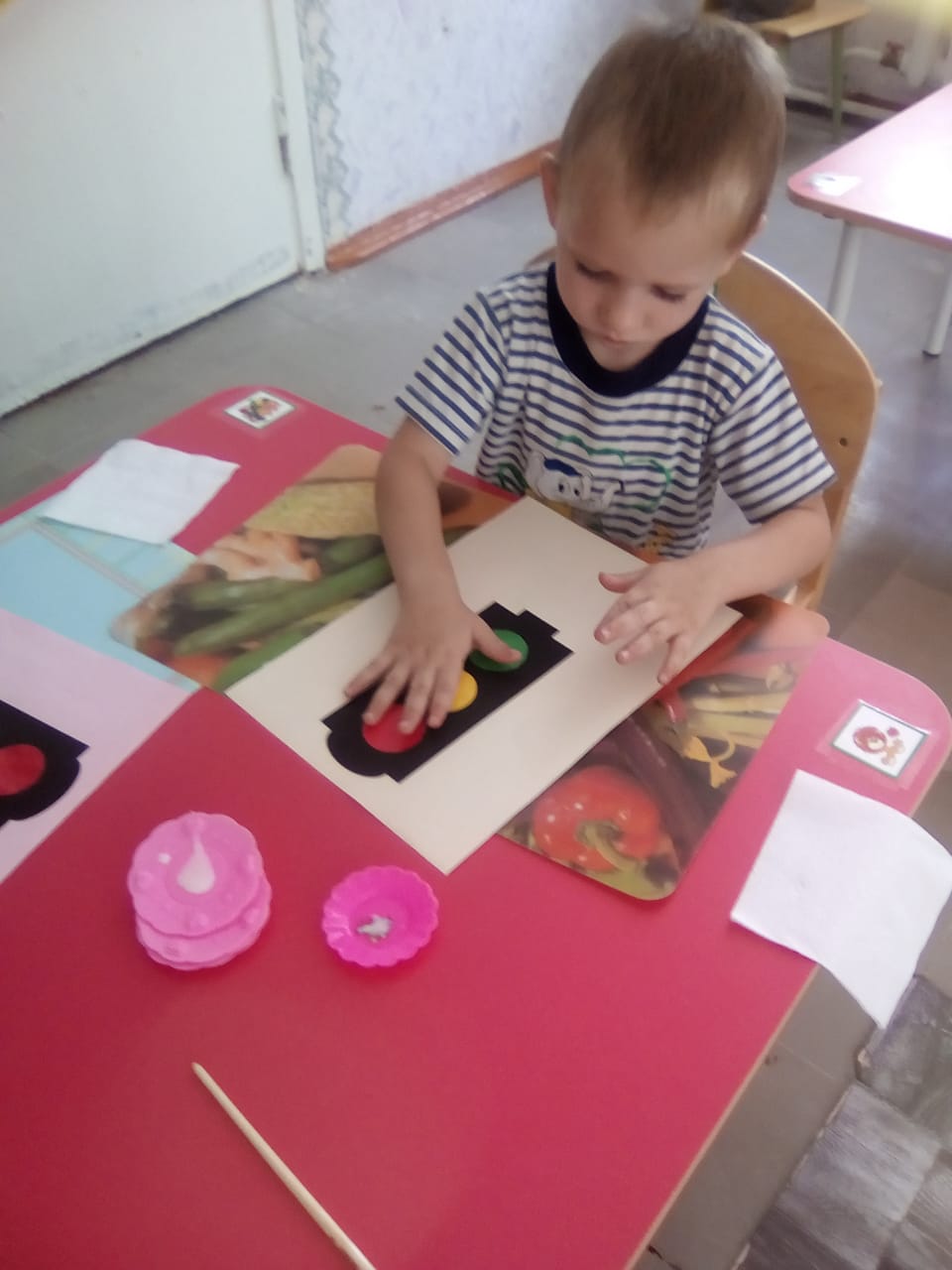 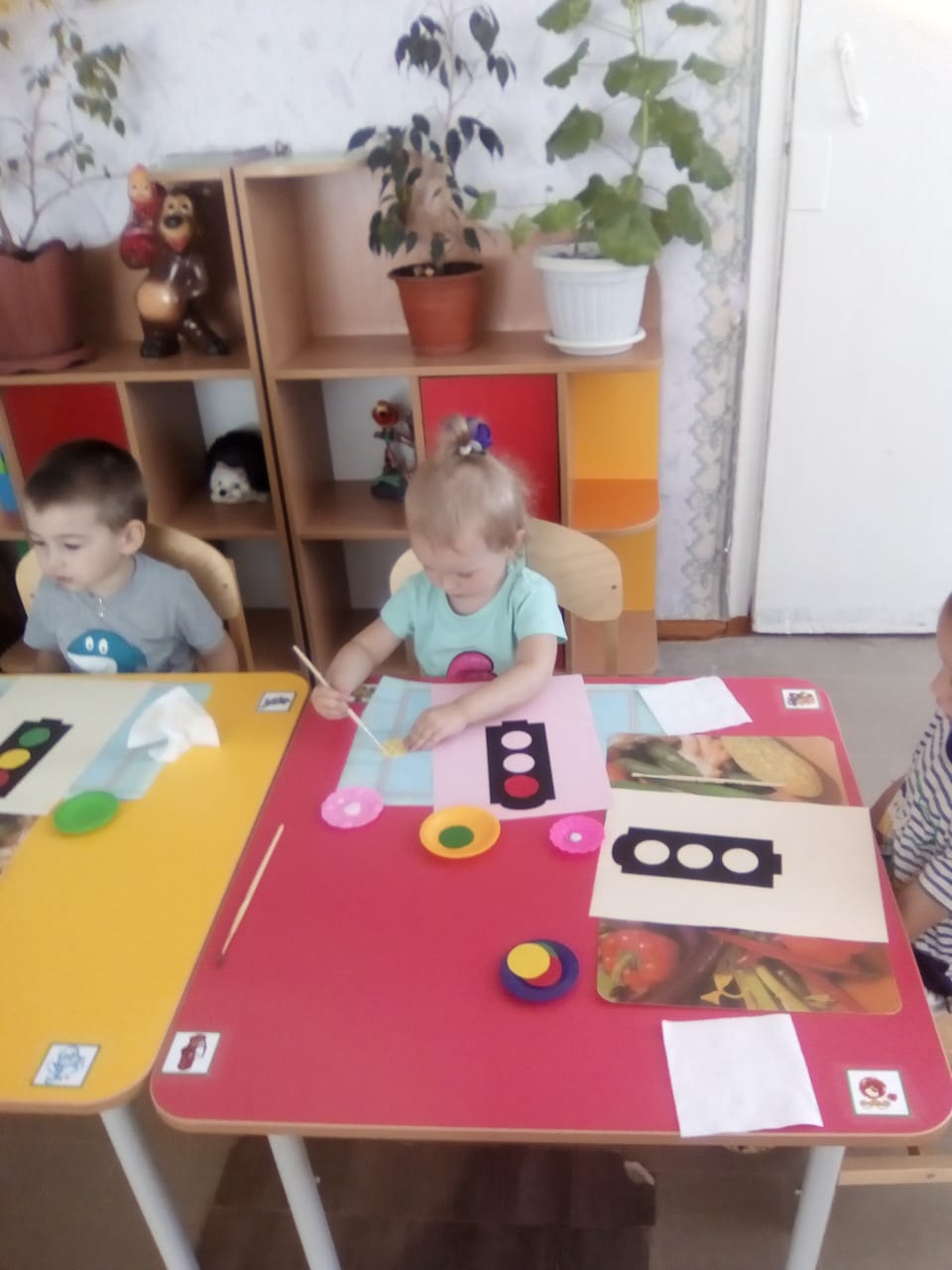 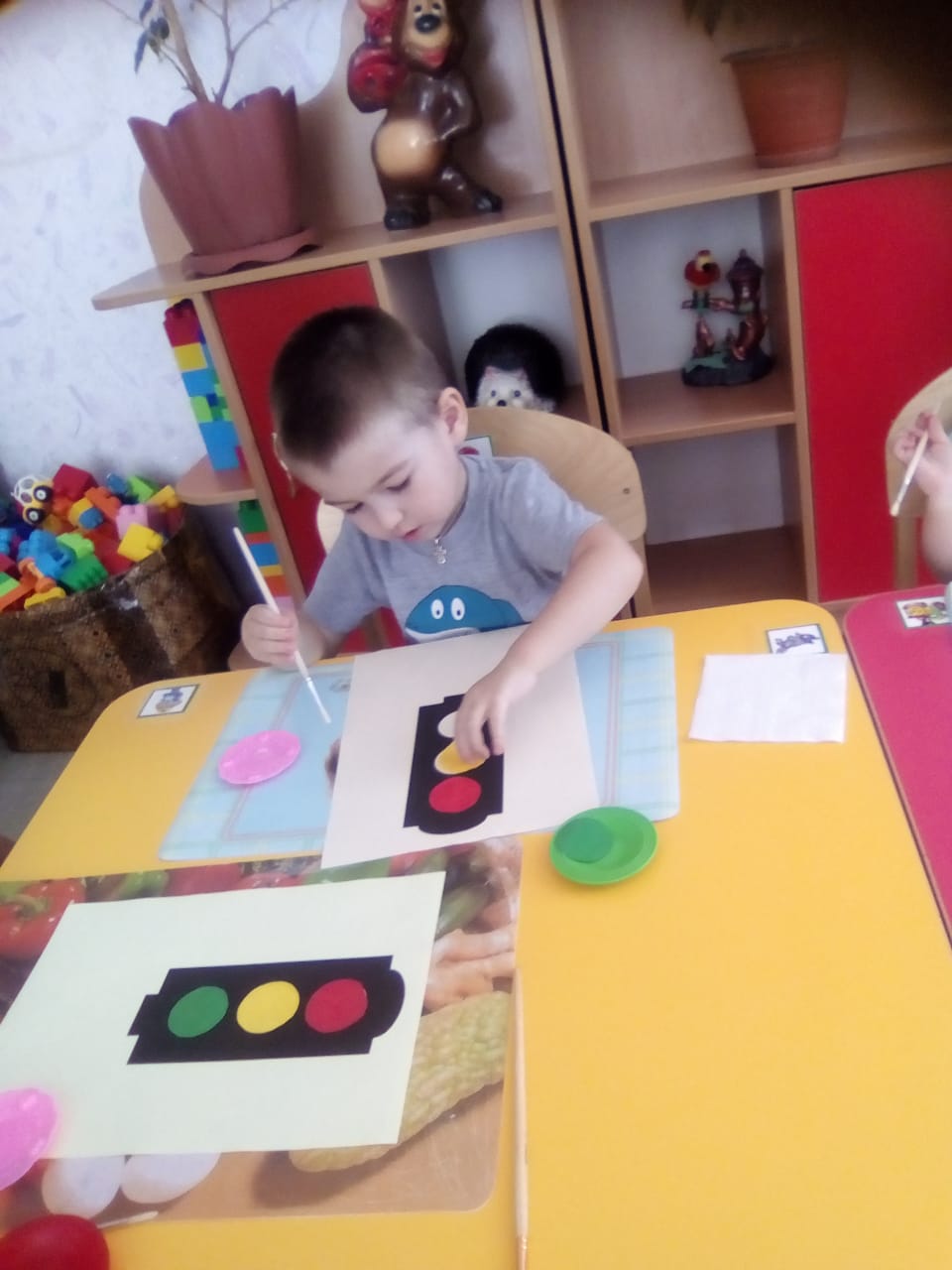 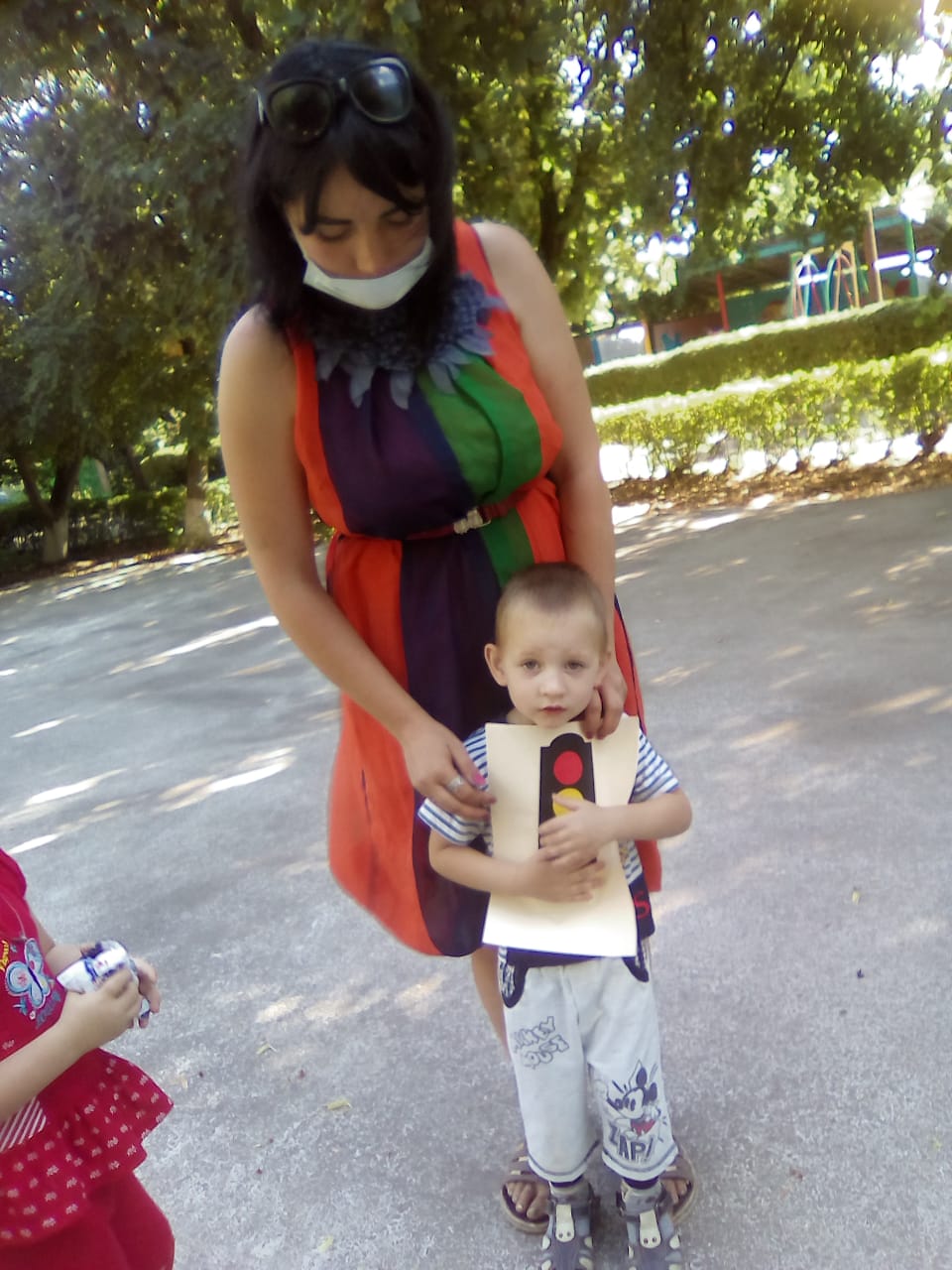 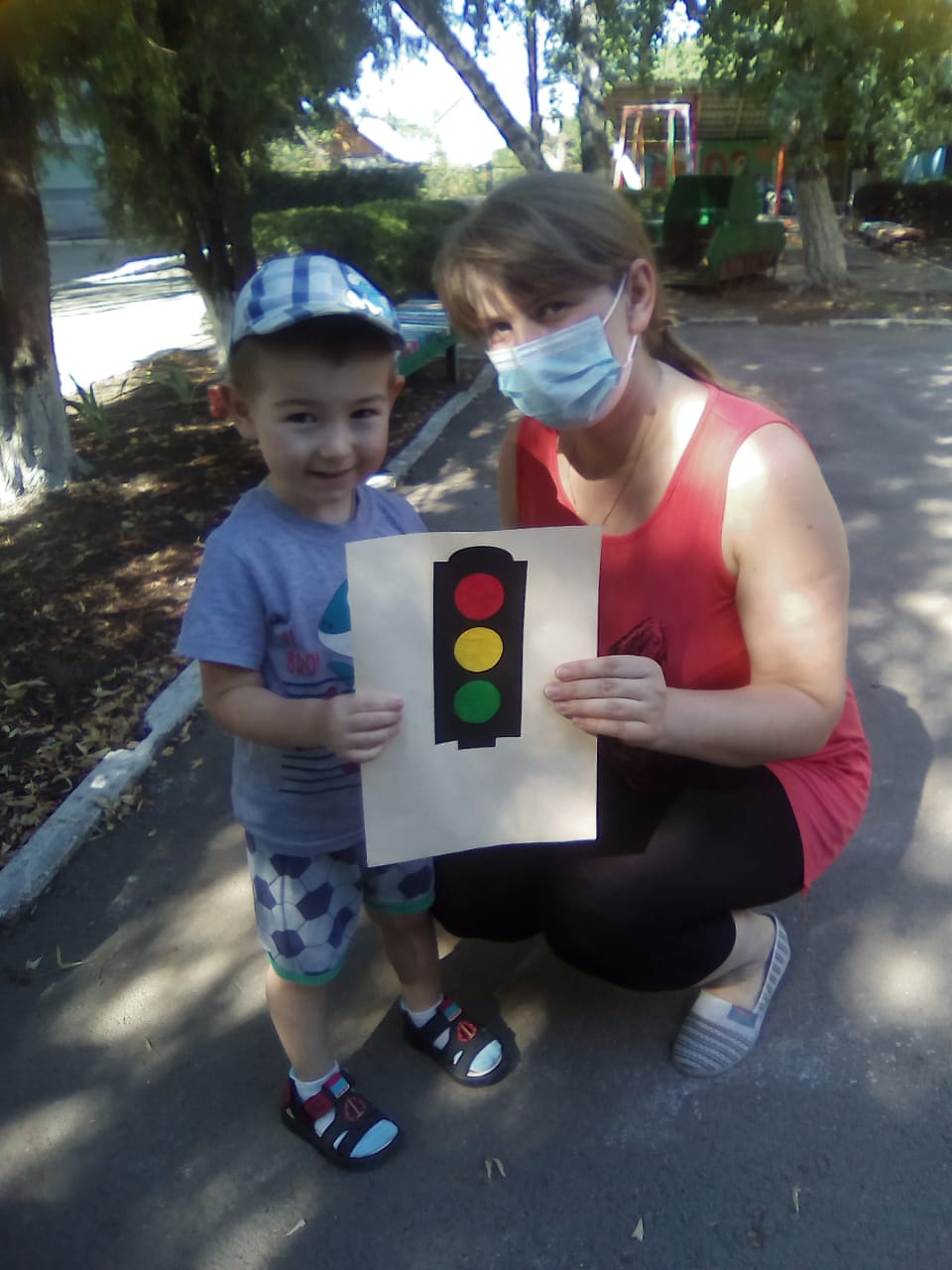 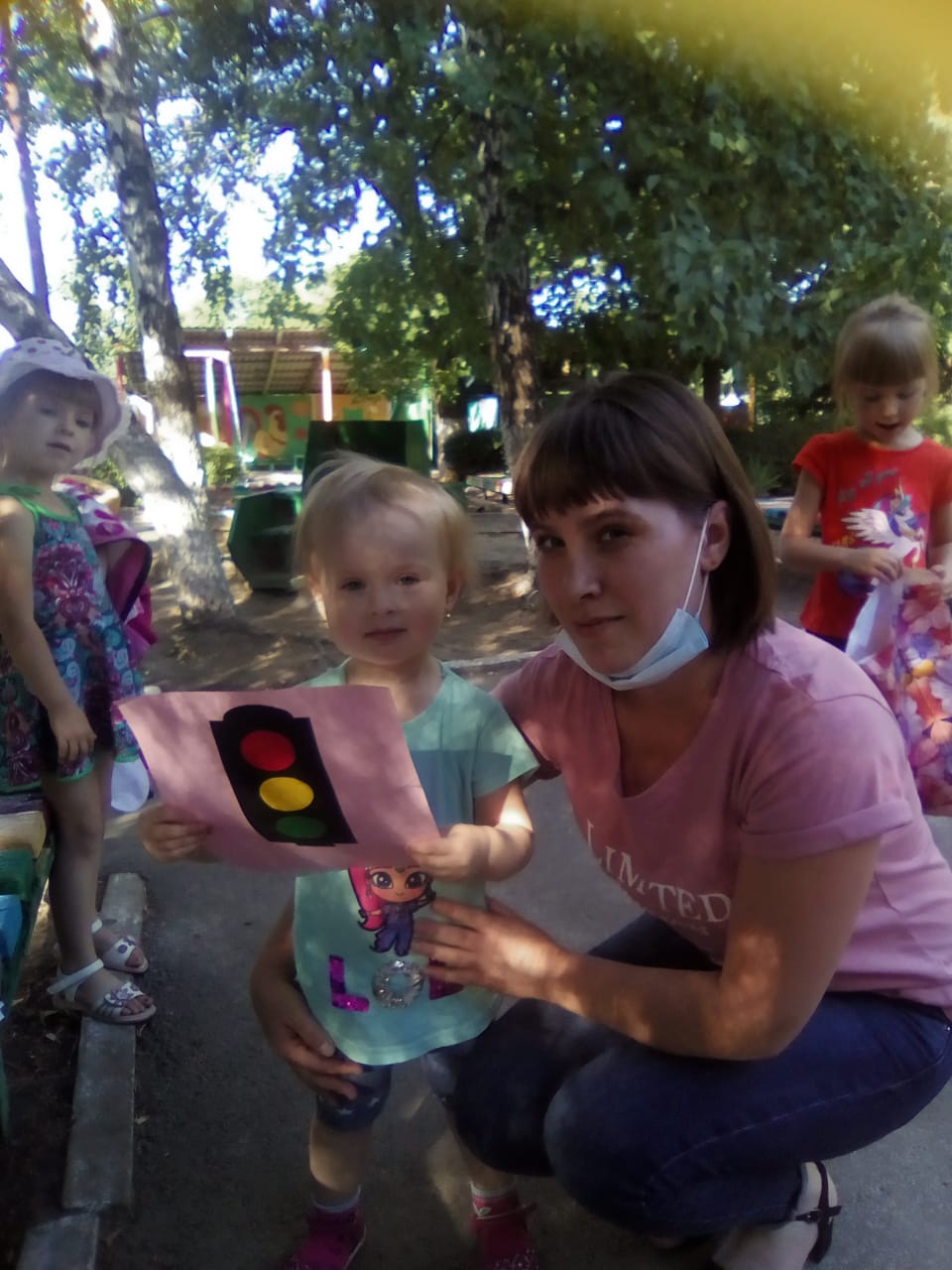 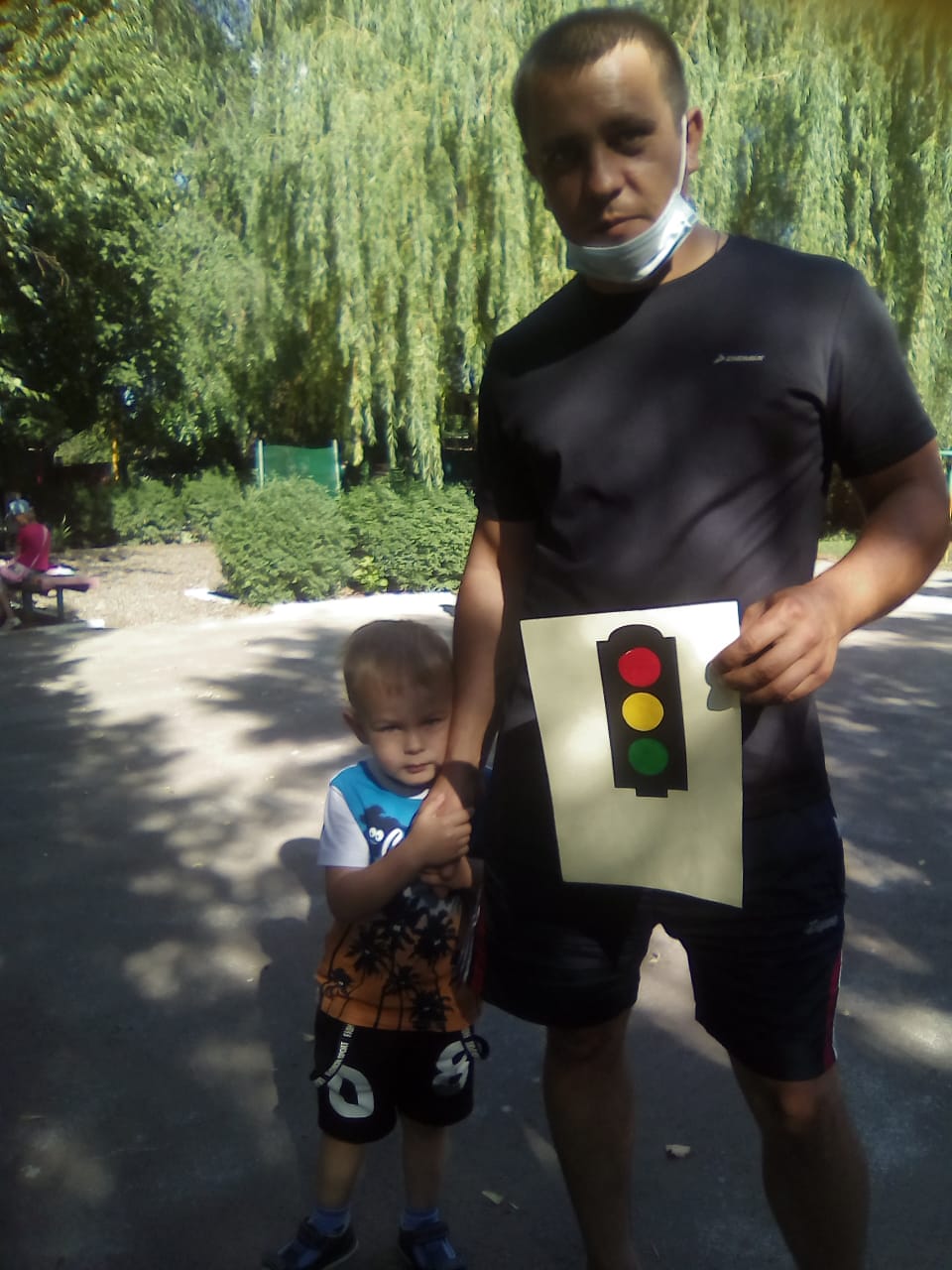 